GOBIERNO DEL ESTADO DE BAJA CALIFORNIA SUR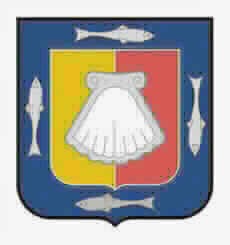 Estado Analitico del Ejercido del Presupuesto de Egresos Detallado - LDF Clasificacion Administrativa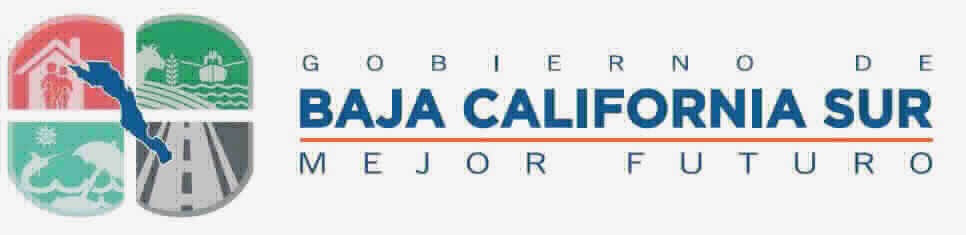 De ENE-17 A MAR-17 (PESOS)(Formato LDF 6b)1. GASTO NO ETIQUETADO6,152,053,229860,340,6707,012,393,9001,605,035,1310	5,407,358,7693. TOTAL DE EGRESOS:13,909,765,8782,795,814,232	16,705,580,1103,549,736,9440	13,155,843,166ConceptoEgresosEgresosEgresosEgresosEgresosSubejercicioConceptoAprobadoAmpliaciones/ (Reducciones)ModificadoDevengadoPagadoSubejercicio2.1.1.1.1.Poder Ejecutivo5,612,835,213846,765,8396,459,601,0531,459,620,09704,999,980,9552.1.1.1.2.Poder Legislativo214,000,00010,000,000224,000,00053,856,9540170,143,0462.1.1.1.3.Poder Judicial265,933,73338,756265,972,48970,961,6200195,010,8692.1.1.1.4.Comision de los Derechos Humanos9,384,28309,384,2832,266,51007,117,7732.1.1.1.5.Instituto Estatal Electoral42,000,0003,323,06145,323,06116,355,049028,968,0122.1.1.1.6.Instituto Estatal de Transparencia y Acc. A la Inf.7,900,000213,0148,113,0141,974,90006,138,114